Руководителям ОУ, координаторам,                                                                           курирующим деятельность молодых педагоговУважаемые коллеги!  В соответствии с планом мероприятий муниципальной сети по методическому сопровождению молодых педагогов МАУ ИМЦ и МАОУ лицей № 7 г. Томска c 24 января по 14 февраля 2022 года проводят в дистанционном формате интерактивный   квест «Интеллектуальное многоборье» (Положение во вложенном файле).             Цель: создание условий для проявления интеллектуально-творческого потенциала молодых специалистов общеобразовательных учреждений.             Участники: команда молодых педагогов (3-5 человек). От одной общеобразовательной организации может участвовать только одна команда.            Для участия в квесте необходимо зарегистрироваться до 02 февраля 2022 года по ссылке  https://forms.gle/jeQYJgDREU9xmnQW7 Координаторы: — Валиуллина Наталия Захаровна, заместитель директора по УМР МАОУ лицея № 7 г. Томска,  тел. 89138529758; — Козлова Елена Геннадьевна, учитель информатики, наставник-консультант МАОУ лицея № 7 г. Томска, тел. 89138210201.Исп. Кан Л.И.43-05-24Положениео проведении интерактивного   квеста «Интеллектуальное многоборье»для молодых педагогов г. ТомскаОбщие положения1.1. Настоящее Положение определяет цель, сроки и порядок проведения интерактивного   квеста «Интеллектуальное многоборье» (далее – Квест) в рамках муниципальной сети по методическому сопровождению молодых педагогов города Томска.1.2 Организацию и проведение Квеста осуществляют МАОУ лицей № 7 г. Томска, МАУ ИМЦ г. Томска.Цель 2.1. Цель: создание условий для проявления интеллектуально-творческого потенциала молодых специалистов общеобразовательных учреждений. Участники 3.1. К участию в Квесте приглашаются команды молодых педагогов общеобразовательных учреждений г. Томска, которые могут состоять из учителей разных предметных направлений.3.2. Состав команды 3-5 человек.3.3. От одной общеобразовательной организации может участвовать только одна команда.4. Сроки и место проведения 4.1. Квест состоится с 24 января по 14 февраля 2022 года.4.2. Форма проведения - дистанционная.5. Порядок проведения  5.1. Для участия в Квесте необходимо зарегистрироваться до 02 февраля 2022 года по ссылке  https://forms.gle/jeQYJgDREU9xmnQW7 5.2. Вся информация о правилах, этапах проведения и итогах каждого этапа размещается на сайте Квеста на платформе Padlet (QR – код   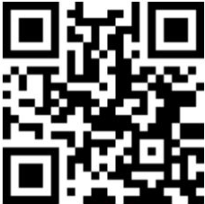 или по ссылке https://ru.padlet.com/123ktyjxrfvjz/v2q2zymf4ev9msh5 5.3. Задания будут доступны для выполнения с 14-00 ч. 03.02.2022 г. до 12.00 ч. 10.02.2022 г. Ответы отправляются в соответствии с инструкцией к каждому заданию.5.4. Победителем Квеста становится команда, набравшая наибольшее количество баллов. В случае одинакового количества баллов учитывается время отправки ответов на задания.5.5. Итоги публикуются на сайте Квеста и на сайте МАУ ИМЦ на странице «Клуб «Молодой специалист» в разделе «Итоги мероприятий» не позднее 14.02.2022 г.Координаторы: — Валиуллина Наталия Захаровна, заместитель директора по УМР МАОУ лицея № 7 г. Томска,  тел. 89138529758, e-mail: valiullinanz@sibmail.com — Козлова Елена Геннадьевна, учитель информатики, наставник-консультант МАОУ лицея № 7 г. Томска, тел. 89138210201.АДМИНИСТРАЦИЯ ГОРОДА ТОМСКАДЕПАРТАМЕНТ ОБРАЗОВАНИЯМУНИЦИПАЛЬНОЕ АВТОНОМНОЕ УЧРЕЖДЕНИЕИНФОРМАЦИОННО-МЕТОДИЧЕСКИЙ ЦЕНТР г.ТОМСКА.Томск, ул. Киевская, 89  тел./факс: (3822) 55-37-97, e-mail:  imc@obr.admin.tomsk.ru.почтовый адрес: .Томск, ул. Киевская, 89ОКПО 36282132, ИНН/КПП 7017003740/701701001АДМИНИСТРАЦИЯ ГОРОДА ТОМСКАДЕПАРТАМЕНТ ОБРАЗОВАНИЯМУНИЦИПАЛЬНОЕ АВТОНОМНОЕ УЧРЕЖДЕНИЕИНФОРМАЦИОННО-МЕТОДИЧЕСКИЙ ЦЕНТР г.ТОМСКА.Томск, ул. Киевская, 89  тел./факс: (3822) 55-37-97, e-mail:  imc@obr.admin.tomsk.ru.почтовый адрес: .Томск, ул. Киевская, 89ОКПО 36282132, ИНН/КПП 7017003740/701701001    __________________  № _____________на  №____________ от _________________Директор   МАУ ИМЦВ.В.Пустовалова